Deanery ReportsApril 2024                                   ARCADIA DEANERY COUNCIL OF CATHOLIC WOMEN                                      Spiritual Advisor, Father George Thayilkuzhithottu                                                                                 April 2024The Spring Deanery Spirituality Gathering is scheduled for Tuesday, April 23, 7 p.m. at St. John the Apostle Church, Whitehall, WI.  Our guest speaker is Kathleen Jensen,Founder of “The Little Heart Project”.  Kathleen’s solution to mental health. At this gathering, there will be installation of new officers.  They are as follows:President, Sherry Reck-Haines; Secretary, Cindy Hansen; Treasurer, Deb Kujak;Spirituality Chair, Darlene Matchey; Service Chair, Mary Sobotta; Leadership Chair,Janet Amundson.Our sincere thanks to the former officers for their dedication over the last six years. Janet Amundson, PresidentHoly Family, ArcadiaToni Johnson, PresidentJanuary….After the business of our successful “holiday bazaar” and of the holidays in general, Holy Family takes January “off” with no scheduled activities.  The president and co-treasurers met to set the budget for 2024; we transitioned to making our February our “budget” meeting (from July) because it is after the December bazaar that we have a true account of the moneys we have for the coming year.February…. Our February meeting was a busy one.  The slate of candidates for officers for 2024-26 was presented.  This will be read again in March, with election of officers at the March meeting, also.  Members offered a number of topics to our Pastoral Council representative to take the nextPastoral Council meeting on our behalf. Our “Holiday Bazaar” was again very successful, earningPCCW nearly $14,000.  We presented the proposed 2024-25 budget to the membership; it was approved with only a few adjustments.  The budget earmarked donations and expenditures for theYear, with about $3000 leftover’ $1000 of that we donated to the repair of the church kitchen dishwasher.March….We elected new officers for the 2024-26 biennium.  We reviewed the budget and passed inFebruary with no changes proposed.  The convection oven issue was explained; donations of three new (dual-function) regular/convection ovens will be installed in the church kitchen.  We held a social after 10:00 Mass on Sunday, March 17th to celebrate Father Kyle’s installation as our pastor. The Social Committee reported that they (we) will host a breakfast for our high school graduates and their families on the last Sunday of April.  We will have no April meeting; our May meeting will be our Memorial Mass for deceased members and installation of Officers.  Ongoing Projects…. Whether we meet or not, we continue with our ongoing service projects; cards to the seminarians (birthdays and Easter), standing “Honor Guard” at the funeral of a PCCW member, Fellowship cards and notes to members and their families (condolences, get well, cheer, significant anniversaries), gift card drawings at local blood drives. Writing to our seminarians has been so enjoyable, often we receive “thank you” notes from them, which are shared at our meetings.Immaculate Conception, Fountain CityRita Bechly, PresidentWe have continued with Prayer Chain and sending cards of sympathy, congratulations, birthday,and anniversary and purchasing of altar breads.  Our Food Shelf closed in January, but will continueto feed the hungry by donating food and money to the CFC Area Food Shelf in Fountain City.  Made available to those who wanted, copies of Matthew Kelly’s book “Holy Moments”. Continue with Donut Sunday and Fellowship and collecting glasses for Casa Hogar.  Weekly update of bulletin board with inspirations messages/prayers and upcoming PCCW events.  Quilting group continues to make quilts for special occasions like baptism, confirmation, and raffle prizes.  We annually provide for flowers and perpetual care for the grave of Father Frie (former priest ofImmaculate Conception).Some members of PCCW attended the Embracing Your Call to Holiness event in Eau Claire. Also,some members of the PCCW attended the 5-part Jesus in the Eucharist seminar held for our threeparishes during Lent.  For Lent we continued our annual Soup and Sandwich meals with proceeds being divided between two young men who have had many medical issues in their lives and neededsome major support.  We also held a quilt and basket raffle with those proceeds going to a young woman struggling to pay bills due to a brain tumor.  We gave out to our CCD students small packs of jellybeans along with the Jellybean Prayer. We also gave out the jellybeans packs after mass. St. Mary, GalesvilleRebecca Harris, PresidentSt. Mary’s PCCW had a fun evening of constructing Valentines for shut-ins and some of our members who we felt would enjoy getting a Valentine.  We also make valentines for the residents of Marinuka Manor and the Eden House.  Our Lent Almsgiving project was to bring food for the GET Food Pantry.  We sent out a list of items that were especially needed, and some of our ladies who help at the pantry wanted to provide pancake mix and syrup because this an item that is usually notavailable there.  Each Tuesday during Lent, we served a delicious soup supper and donations went to the Food Bag program in the GET Schools.  This program provides a generous bag of food for 10students to take home for eating on the weekend that is easily prepared.  We learned that until this program started, that there were teachers who would buy food for children themselves for the weekend.St. Bartholomew, TrempealeauKay Richtman, PresidentDuring Lent and until First Communion, members of the PCCW partner with a First Communicantwith communication of letters and prayers.  This program is excellent for getting younger familiesacquainted with the other parish families. PCCW provides a Reconciliation Brunch after their firstconfession…the prayer partners get acquainted and together help construct a banner for First Communion Mass. A group of PCCW members constructed 57 Easter baskets from donations from the parish.  These baskets were distributed to Grace Place, Food Pantry and GET school.   PCCW provided Valentine candy to residents at Marinuka Manor for Valentine’s Day…this project is well received.   PCCW held a Lenten Fish Fry and Bake Sale. Proceeds from the Bake Sale help fund the High School Graduate Scholarship which is one of our new projects. This idea is to promote service to the church and community from our youth.We continue our Prayer Line for needed prayers for mental and health conditions plus prayers forgrieving families.   Several PCCW members attended the Call to Holiness in Eau Claire. Plans for a few members to attend the LDCCW convention in La Crosse also.   To support the LDCCW, we will be taking up the Divine Mercy Sunday collection. St. Boniface, WaumandeeMary HildebrandKaren Pronschinske, Co-PresidentsHeld a dinner social serving casseroles, bread sticks, and salad, bake sale, and euchretournament in the Rippley Social Hall on 1-13-2024.  Hosted our 5th Annual Ladies Luncheon & Auction on 2-10-2024.  A Healing Mass was held on 3-16-2024 followed by a lasagna dinner, bakesale, and euchre tournament.Durand Deanery Report - April 2024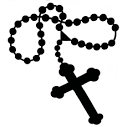 Eau Galle, Saint Henry’sPatty Manor, presidentJanuary - No meetingFebruary - Watermark Mission held their annual breakfast fundraiser on Saturday February 10th. We served one funeral.March -  on the 17th we hosted a soup luncheon for Father’s birthday. Menu included chicken noodle, chili and cauliflower dumpling soups, cheese, bread/crackers and cupcakes.	We are organizing a cleaning committee for the Parish Center.	We will be selling roses for Mother’s Day	Preparation is underway for our upcoming Spring Festival, Sunday April 28th.	Watermark Mission left Tuesday April 2nd for their mission trip in Oklahoma.April - Ladies held a collection after April masses to support LDCCW.Sacred Heart, ElmwoodAnna Crownhart, presidentElmwood purchased a new lovely altar cloth with Alleluia in gold letters on the front. It was used Holy Saturday for the first time.We sent 33 little dresses to Liberia, Africa.Served coffee and rolls after 4th Sun Masses January, February and March.Took up the "Low Sunday" collection April 7.Marshfield DeaneryThe Marshfield Deanery held its Spring Assembly on Thursday April 4 at the Rembs Celebration Center in Marshfield. The guest speaker was Fr. Arturo Vigueras, Associate Pastor at St. John the Baptist in Marshfield. A special collection was taken up for Fr. Arturo’s project, Rural Access to Justice, a non-profit organization dedicated to providing affordable legal services for individuals living in and around Shawano, Waupaca, Waushara, and Portage Counties. New officers were installed by outgoing President Marie Fleisner, which included: President Susan Youngwith, Treasurer Corinne Johnson, and Secretary Margie Gehrke. The Marshfield Deanery presented Marie with a gift of thanks for her many years of service to the organization.St. Mary, AuburndaleThe PCCW had their annual Lenten Fish Fry, which is very popular, with people coming from all the surrounding communities. They also continue to provide homemade funeral dinners, and they provide scholarships for two high school seniors every year.St. Kilian, BlenkerThe PCCW held a pre-Lenten potluck event after the Polka Mass on February 11, which included pizza and bingo. The PCCW is sponsoring four $250 scholarships to graduating high school seniors who are enrolled in either a 2-year or 4-year college. The PCCW also took up the annual LDCCW Divine Mercy Collection.St. John the Baptist, MarshfieldSt. John’s PCCW continues to provide funeral meals and prays the Rosary the deceased.Recently held meetings of the Bylaws Committee and revised our bylaws.  We purchased theLiving with Christ Daily Missal for the RCIA candidates.  We supported the needy families atEaster with gas cards.  An anonymous donor provided ham and a pie, and we provided a $50gas cards to eight needy families. In March, we also held a birthday reception for Deacon Jeff;he turned 75.  We also prepared a sandwich lunch for a retreat day with about 75 people inattendance. In April, we also took up the LDCCW Annual collection for Divine Mercy Sunday;over $1300 was collected.Sacred Heart of Jesus, MarshfieldSacred Heart’s PCCW continues to serve funeral meals for parishioners and had been holdingour meetings at Rembs Celebration Center. However, our newly constructed hall is nowcompleted and will be dedicated in May. The PCCW will be assisting in furnishing the hall andgetting it ready for use. We lead the rosary before Mass.Christ the King, SpencerChrist The King PCCW has continued to support monthly/bimonthly Sunday Welcomeof new parishioners, birthday &amp; anniversary celebrations with cake &amp; ice cream.  Also, the second Thursday of the month following the 8 AM mass we provide a lightbreakfast to renew fellowship and welcoming all to come. The Christmas party thanksour PCCW ladies for all they do throughout the year.  On April 13th, we will assist in theparish Silent Retreat with Fr. Barry speaking on the “B” Attitudes.St. Joseph Stratford and St. Andrew RozellvilleSt. Joseph lost their longtime PCCW President, Ruth Gawlikoski last fall. Ruth had survivedseveral bouts of cancer and was true, devoted Catholic woman. The PCCW is carrying on in hermemory. Both parishes continue to serve catered funeral dinners, send sympathy, get well andcards of encouragement to parishioners; held a bakesale for the St. Joseph Home &amp; School Association; held an all-you-can-eat community meal for St. Patrick’s Day; updated their Prayer Circle and added new members, and held a baby bottle drive to benefit the Hannah Center in Marshfield, which is a resource for women with unexpected pregnancies.Richland Center Deanery ReportApril 2024St. Mary, Keyesville:  Debbie Lord1.  During Lent, meatless meals were served after Friday Services.2.  A brunch and bake sale was held to raise funds for a family whose home was damaged in a fire.3.  A brunch and bake sale was held with a free will offering to help support rectory renovations and furnishings. 4.  Coffee & donuts & more, social gathering, held after Mass, on the first Sunday of each month.St. Aloysius, Hillsboro: Karen Urban	March we started our coffee and rolls after10 a.m. mass.We have continued that every first Sunday of the month. June we will do cookies for dad on Father's Day. St. Mary’s, Richland Center:  Alisa WeissWe awarded a high school senior a scholarship.  On Ash Wednesday we had a Soup and Sandwich where all the free will offering, which was over $400, went to the Food Pantry.St. Mary’s Viroqua, Joyce HumfeldWe celebrated Christmas and Easter meals for parishioners without near families.  We had an ecumenical community dinner.  We had a Passion Play on Good Friday.  We are giving a $500 scholarship to a deserving senior.  Our quilting club still meets weekly.  We support two seminarians.  We will be gifting our First Communion students with rosaries and our Confirmandi with Bibles.  